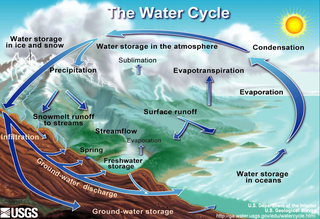 http://en.wikipedia.org/wiki/Water_cycle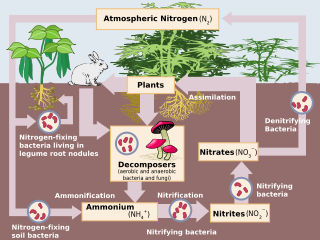 Nitrogen Cyclehttp://en.wikipedia.org/wiki/Nitrogen_cycle              Diagram of the carbon cycle. The black numbers indicate how much carbon is stored in various reservoirs, in billions of tons ("GtC" stands for GigaTons of Carbon and figures are circa 2004). The dark blue numbers indicate how much carbon moves between reservoirs each year. The sediments, as defined in this diagram, do not include the ~70 million GtC of carbonate rock and kerogen.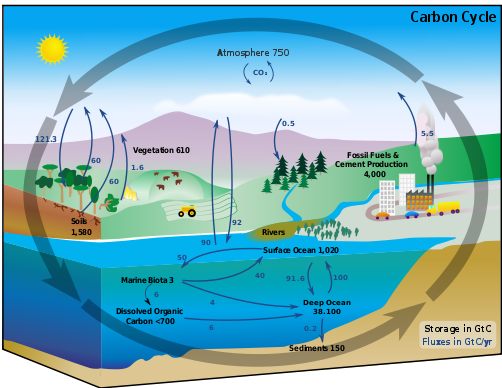 http://en.wikipedia.org/wiki/Carbon_cycle